BACKWARD PLAN  LAS AVENTURAS DE ISABELA, by Karen Rowan  www.FluencyFast.comBACKWARD PLAN  LAS AVENTURAS DE ISABELA, by Karen Rowan  www.FluencyFast.comBACKWARD PLAN  LAS AVENTURAS DE ISABELA, by Karen Rowan  www.FluencyFast.comBACKWARD PLAN  LAS AVENTURAS DE ISABELA, by Karen Rowan  www.FluencyFast.comBACKWARD PLAN  LAS AVENTURAS DE ISABELA, by Karen Rowan  www.FluencyFast.comBACKWARD PLAN  LAS AVENTURAS DE ISABELA, by Karen Rowan  www.FluencyFast.comBACKWARD PLAN  LAS AVENTURAS DE ISABELA, by Karen Rowan  www.FluencyFast.comBACKWARD PLAN  LAS AVENTURAS DE ISABELA, by Karen Rowan  www.FluencyFast.comBACKWARD PLAN  LAS AVENTURAS DE ISABELA, by Karen Rowan  www.FluencyFast.comTPRS / PQATPRS / PQATPRS / PQATPRTPRTPRTPRTPRTPRSe llamaViajaTrabajaQuiere ser / quiere tocar / quiere montar / quiere comprartiene  / tiene un problemapuede jugarPuede DibujarToca / no toques nadaCasi se muerePuede / no puedes / ¿por qué no puedes?estoy cansadaestá contentano soy normalsoy famosahace pipí / hace popóestá tristele dice:hablano cuesta muchopaganecesitapiensapreguntahayleesoy famosahace pipí / hace popóestá tristele dice:hablano cuesta muchopaganecesitapiensapreguntahayleeMontaToca / no toques nadaJuegadibujavaSaca fotografíasMiraCorreHace ejercicio Entra / salese riecomprasaltale daSe sientaMontaToca / no toques nadaJuegadibujavaSaca fotografíasMiraCorreHace ejercicio Entra / salese riecomprasaltale daSe sientaponegritalloracamina / camina haciacantavese levantase lavaEl pelo (Pelo castaño / Pelo rubio)Los ojos (Ojos azules / Ojos cafés)La manosEl pieLa cabezaEl ombligoLa lenguaEl estómagoLa boca(El músculo)caballobanoescalerasiglesiabonitaMercadoJuguetesDineroHijosZapatosLa comidaLa lenguaEl estómagoLa boca(El músculo)caballobanoescalerasiglesiabonitaMercadoJuguetesDineroHijosZapatosLa comidaLos frijolesHeladoPanaderiaHeladeriaPanVentanaUna hoja de papelEl sueloEl ninoPulgasPeriodicoCOGNATESCOGNATESCOGNATESCOGNATESCOGNATESCOGNATESCOGNATESCOGNATESCOGNATESabandonamúsicaactrizno importaadicciónNormaladoptarObsessionautobúsOficinaaventurasOpinionabandonamúsicaactrizno importaadicciónNormaladoptarObsessionautobúsOficinaaventurasOpinionbailarinaPerfectobebéPersonacámaraPiratechilePracticodependePrefierodifícilPreparabailarinaPerfectobebéPersonacámaraPiratechilePracticodependePrefierodifícilPreparaEntraPresidenteentraRespirarestudiantes (es = s)RespondeexpresiónRidículofamiliaSúperfamosaTortillaEntraPresidenteentraRespirarestudiantes (es = s)RespondeexpresiónRidículofamiliaSúperfamosaTortillaEntraPresidenteentraRespirarestudiantes (es = s)RespondeexpresiónRidículofamiliaSúperfamosaTortillafotografias (ph)tostadafrutaUniversidadguitarraVeterinariamamávisitomangovomitoMéxicoMinutosfotografias (ph)tostadafrutaUniversidadguitarraVeterinariamamávisitomangovomitoMéxicoMinutosQUESTION WORDSQUESTION WORDSQUESTION WORDSPOSSIBLE SUB PLAN IDEAS:POSSIBLE SUB PLAN IDEAS:POSSIBLE SUB PLAN IDEAS:POSSIBLE SUB PLAN IDEAS:POSSIBLE SUB PLAN IDEAS:POSSIBLE SUB PLAN IDEAS:¿Quién?--------------------------Who?¿Qué?---------------------------What?¿Dónde?-----------------------Where?¿Cuándo?----------------------When?¿Cómo?--------------------------How?¿Cuánto?----------------How much?¿Cuántos?---------------How many?¿Por qué?-----------------------Why?Porque ------------------------because¿Quién?--------------------------Who?¿Qué?---------------------------What?¿Dónde?-----------------------Where?¿Cuándo?----------------------When?¿Cómo?--------------------------How?¿Cuánto?----------------How much?¿Cuántos?---------------How many?¿Por qué?-----------------------Why?Porque ------------------------because¿Quién?--------------------------Who?¿Qué?---------------------------What?¿Dónde?-----------------------Where?¿Cuándo?----------------------When?¿Cómo?--------------------------How?¿Cuánto?----------------How much?¿Cuántos?---------------How many?¿Por qué?-----------------------Why?Porque ------------------------becauseCreate postcards that they would send to someone back home from a trip to Guanajauato (Fritze) / Re-read a previously taught chapter with a partner. / Research taking a trip to Guanjauato./Draw chapters of the story while re-reading it.  /  Write a one semester of Spanish Spanish love song using only words they know. / https://www.youtube.com/watch?v=KXSfKLT055Q  Sesame Street video on Pan DulceCreate postcards that they would send to someone back home from a trip to Guanajauato (Fritze) / Re-read a previously taught chapter with a partner. / Research taking a trip to Guanjauato./Draw chapters of the story while re-reading it.  /  Write a one semester of Spanish Spanish love song using only words they know. / https://www.youtube.com/watch?v=KXSfKLT055Q  Sesame Street video on Pan DulceCreate postcards that they would send to someone back home from a trip to Guanajauato (Fritze) / Re-read a previously taught chapter with a partner. / Research taking a trip to Guanjauato./Draw chapters of the story while re-reading it.  /  Write a one semester of Spanish Spanish love song using only words they know. / https://www.youtube.com/watch?v=KXSfKLT055Q  Sesame Street video on Pan DulceCreate postcards that they would send to someone back home from a trip to Guanajauato (Fritze) / Re-read a previously taught chapter with a partner. / Research taking a trip to Guanjauato./Draw chapters of the story while re-reading it.  /  Write a one semester of Spanish Spanish love song using only words they know. / https://www.youtube.com/watch?v=KXSfKLT055Q  Sesame Street video on Pan DulceCreate postcards that they would send to someone back home from a trip to Guanajauato (Fritze) / Re-read a previously taught chapter with a partner. / Research taking a trip to Guanjauato./Draw chapters of the story while re-reading it.  /  Write a one semester of Spanish Spanish love song using only words they know. / https://www.youtube.com/watch?v=KXSfKLT055Q  Sesame Street video on Pan DulceCreate postcards that they would send to someone back home from a trip to Guanajauato (Fritze) / Re-read a previously taught chapter with a partner. / Research taking a trip to Guanjauato./Draw chapters of the story while re-reading it.  /  Write a one semester of Spanish Spanish love song using only words they know. / https://www.youtube.com/watch?v=KXSfKLT055Q  Sesame Street video on Pan DulcePROPSPROPSPROPSRESOURCES Google Earth and Unesco – virtual tours of Guanajuatoer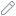 Suggest EditsPages Liked by This PagePotosi SpanishEnglish (US) · Español · Português (Brasil) · Français (France) · DeutschPrivacy · Terms · Advertising · Ad Choices · Cookies · MoreFacebook © 2018Write a post...Photo AlbumChoose a file to upload Live VideoLas aventuras de IsabelaWrite a post...Photo/VideoFeeling/ActivityWrite NoteContinually Reach More PeopleGet more clicks each month with an ongoing promotionGet More Page LikesHelp people find and like your PageGet More Link ClicksSend people from Facebook to a websiteBoost a PostReach more people and get more reactions, comments and sharesPhotoschevron-downSee AllVideoschevron-down"Isabela" is 19 now, and will spend next semester in Spain. So Isabela en Madrid might be a future book. :)51See AllPostsLas aventuras de IsabelaJuly 29, 2015 · This is the page I secretly use when I'm teaching Las aventuras de Isabela.... I load all of the videos and movietalks so that wherever I'm teaching, I can't lose stuff. If you are also teaching with Isabela and want to load your own resources, feel free and feel free to access the page while you are teaching Isabela, too. There are more CI teachers chatting on IFLT / NTPRS / CI Teaching, too.Boost PostLas aventuras de IsabelaLikeCommentShareOldest3Las aventuras de Isabela, Ana Viscarra Gikas and Sherry Bradley NesbittCommentsSharon Bishop Hellmann Mannequin challenge. What does Isabela touch with what part of herself?3ManageLove · Reply · Message · 1yAixa Hernandez I teach Las aventuras de Isabela to my 3rd graders. I love it!1ManageLove · Reply · Message · 1y Write a comment...Las aventuras de IsabelaMay 20 · Las aventuras de Isabela updated their website address.Learn More24 people reachedBoost PostLas aventuras de IsabelaLikeCommentShare1La VinataComments Write a comment...See AllUpcoming Events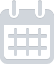 No upcoming eventsMake it easy for people to find your next event. Create it on Facebook.Create EventSee AllGroups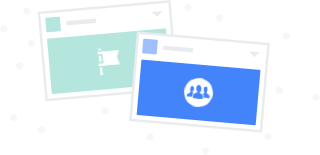 Create a Group to Build Community Around Your PageHelp your audience connect in a group. Groups are separate spaces for people to have discussions, plan events, share photos and more. You can interact with people in the group as your Page or yourself.Create GroupPostsLas aventuras de Isabela shared a video.April 20 · In Costa Rica (setting of Congo) about street dogs (plot of las aventuras)Play-2:57Additional Visual SettingsEnter Watch And ScrollClick to enlargeUnmute13,997,691 ViewsDiario CorreoLike PageMarch 23 · UN CORAZÓN ENORME 👏👏 Más de 2 000 perros pueden dormir tranquilos y comer lo necesario para vivir gracias al esfuerzo del creador de un enorme refugio para canes, preocupado por el bienestar de los amigos más fieles del hombre. Un ejemplo para todos🐶💕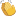 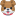 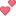 49 people reachedBoost UnavailableLas aventuras de IsabelaLikeCommentShareLas aventuras de Isabela shared a video.April 4 · 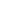 Karen RowanMarch 28, 2010These congos woke me up so I went outside to videotape them. In the meantime, some yellow butterflies started playing in front of my camera. So.. this is what the male howler monkey sounds like.17 people reachedBoost UnavailableKaren RowanLikeCommentShareLas aventuras de Isabela shared a video.April 4 · Play-2:34Additional Visual SettingsEnter Watch And ScrollClick to enlargeUnmuteKaren RowanMarch 28, 2010These congos woke me up so I went outside to videotape them. In the meantime, some yellow butterflies started playing in front of my camera. So.. this is what the male howler monkey sounds like.17 people reachedBoost UnavailableKaren RowanLikeCommentShareLas aventuras de IsabelaMarch 27 · List of changes in the 11th printing from previous printings(In response to requests for reducing some vocab like Basilica and escalones and zapatero / changes in prices / earlier placement of piensa / higher reps of ellos, ella, él / changing the length of chapters 9 and 10 and explicitly saying that Isabela gets the dog. Changes were kept as minimal as possible in consideration of possible class sets that wouldn't match. This list will also be in the teacher's guide.)C...See More50 people reachedBoost PostLas aventuras de IsabelaLikeCommentShare1Lisa SchauerComments Write a comment...Las aventuras de IsabelaFebruary 20 · Isabela is ready to be re-printed. We are going to make some minor changes to make it easier to teach mostly based on what I have noticed teaching it to adults and what Jason Fritze has noticed while teaching it to elementary students. Are there things you wish were changed? i.e. we are removing "escalones", because teaching escalera and escalones is unnecessary. (Chapter 2). The prices for shoes and mangos are no longer anywhere near accurate. (A sliced mango costs about 40 cents in the book). Anything else while we are making edits? (I'm with Jason right now.)153 people reachedBoost PostLas aventuras de IsabelaLikeCommentShareOldest3Tatiana Meza, Barb Stickney Barnett and Lisa SchauerCommentsView 5 more commentsKaren Rowan It’s really minor changes. It should be okay to have one copy of the new one to go with your class set. The main differences are removing Basilica, escalones, and changing the prices. I had that issue in mind as we were making changes. The new one ...See More1ManageLike · Reply · Message · 19wPenny Mitchell Luft I like Basilica...I understand that "iglesia" would be better CI.ManageLike · Reply · Message · 16w Write a comment...Las aventuras de IsabelaDecember 24, 2017 · When Isabela has been gone for a long, long time.... and comes home to the dog.Play-3:32Additional Visual SettingsEnter Watch And ScrollClick to enlargeUnmute62 people reachedBoost Post47 ViewsLas aventuras de IsabelaLikeCommentShare1Enid LopezComments Write a comment...Las aventuras de IsabelaNovember 7, 2017 · Isabela, now 20, is in Madrid..... Blog post about visiting the site where El Internado was filmed. https://isabelaenmadrid.wordpress.com/Isabela en MadridIsabela en MadridSee more at ISABELAENMADRID.WORDPRESS.COM61 people reachedBoost PostLas aventuras de IsabelaLikeCommentShareLas aventuras de IsabelaSeptember 6, 2017 · Are any of you teaching Isabela with high school or adults? "Isabela" has decided to blog from Spain. How would you use it? Can you?38 people reachedBoost PostLas aventuras de IsabelaLikeCommentShareLas aventuras de IsabelaAugust 29, 2017 · It's shocking to me that "Isabela" who first came on the scene at 8 1/2 years old is now 20 and is embarking on a semester abroad in Madrid. Since college students aren't allowed to have college jobs while in Spain, she has decided to chronicle her adventures in a blog and try to fundraise for her trip in this way. (She has a full ride scholarship for tuition and room). The program also offers additional, optional trips to other cities so that students can see more of Spai...See More280 people reachedBoost PostLas aventuras de IsabelaLikeCommentShareOldest8Jessica Conley, Ariel Noel and 6 othersCommentsAli Eustice Love this! And can't wait to hear about your time in Spain. I think I might run away and come visit you.1ManageLike · Reply · Message · 44wAndrea Trout I definitely think that "Juan" needs to make an appearance in Isabela en Madrid. Juan es muy guapo o "el caliente hombre" or however "the hot guy" translates best!1ManageLike · Reply · Message · 42w Write a comment...Las aventuras de Isabela shared a post.June 9, 2017 · Theresa Ann's students are writing after reading Singe. :)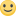 Theresa AnnJune 8, 2017Karen Rowan my students (7th graders) read your book that was translated into French, "Isabelle Capture in singe hurleur" and I'm amazed at what they could write about it after!!!36 people reachedBoost UnavailableLas aventuras de IsabelaLikeCommentShare1Theresa AnnComments Write a comment...Las aventuras de IsabelaFebruary 20, 2017 · "Isabela" is 19 now, and will spend next semester in Spain. So Isabela en Madrid might be a future book. :)Play-0:29Additional Visual SettingsEnter Watch And ScrollClick to enlargeUnmute188 people reachedBoost Post172 ViewsLas aventuras de IsabelaLikeCommentShareOldest5Lorraine Vergara Tansey, Aixa Hernandez and 3 others1 ShareCommentsLisa Schauer Isabela in Salamanca! She can't find the frog on the facade at the university (which supposedly brings you good luck) and keeps having "bad" luck.1ManageLike · Reply · Message · 1y Write a comment...Las aventuras de IsabelaPublished by Social Share by Constant Contact · January 19, 2017 · Have you seen our latest news?MYEMAIL.CONSTANTCONTACT.COMUpcoming Fluency Fast Classes!Have you seen our latest news?15 people reachedBoost PostLas aventuras de IsabelaLikeCommentShare1Marival QuesadaComments Write a comment...Las aventuras de IsabelaDecember 6, 2016 · If you have a contribution or suggestion for the Las aventuras de Isabela Teacher's Guide, can you post it on the Isabela page? (This is not an active group, just a collection of resources posted by me and other teachers).191 people reachedBoost PostLas aventuras de IsabelaLikeCommentShareOldest1Dawn Durkin2 SharesCommentsLas aventuras de Isabela (Shared to the IFLTNTPRS page)ManageLike · Reply · 1y Write a comment...Las aventuras de IsabelaDecember 6, 2016 · I'm working on the Isabela Teacher's Guide and my goal is to have it ready by January. I need feedback and I don't want to jam up the IFLTNTPRS page. I am really good at explaining ideas that I personally use to teach Isabela and lousy at knowing what anyone else needs in terms of resources. Whatever you want or like or are willing to contribute, let me know? I want it to be as easy for you to teach Isabela as it is for me to teach Isabela. (I've taught it maybe 400 times :). ). But I hate feeling like I might be leaving something important out. If you have ideas or have created something you think should be included, let me know here or in a PM. Everyone gets credit and if you contribute I'll send you a copy. And yes, I am using this little page as public accountability. :)110 people reachedBoost PostLas aventuras de IsabelaLikeCommentShareOldest11CommentsView 6 more commentsRobynn Hevey Horner I've been using Google Earth and UNESCO to take virtual field trips to Guanajuato. My 5th grade students really like seeing the sites!2ManageLike · Reply · Message · 1yBeth Hovdestad Smith Karen Rowan, any chance your teacher's guide is available? ;-)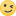 ManageLike · Reply · Message · 1y Write a comment...Las aventuras de Isabela shared a post.December 3, 2016 · Today in Playa Hermosa. It actually worked!!!!!+5Karen RowanDecember 3, 2016Isabela captura un Congo. Congos using the bridges in Playa Hermosa today.53 people reachedBoost UnavailableKaren RowanLikeCommentShare3Michelle Hodge, Cindee Van Zandt and Sherry Bradley NesbittComments Write a comment...Las aventuras de Isabela shared a photo.September 27, 2016 · ‎Marilee Mckenna-Marsal‎ to Elementary CI/TPRSSeptember 27, 2016 · Facebook Groups for AndroidHooray, my novels have arrived! Planning to read these for the first time with 4th grade.
Las aventuras de Isabela Karen Rowan3 people reachedBoost UnavailableKaren RowanLikeComment1Karen Rowan	Comments Write a comment...Las aventuras de IsabelaJuly 10, 2016 · http://senorachavez.wikispaces.com/Las+Aventuras+de+IsabelaRESOURCES Google Earth and Unesco – virtual tours of GuanajuatoerSuggest EditsPages Liked by This PagePotosi SpanishEnglish (US) · Español · Português (Brasil) · Français (France) · DeutschPrivacy · Terms · Advertising · Ad Choices · Cookies · MoreFacebook © 2018Write a post...Photo AlbumChoose a file to upload Live VideoLas aventuras de IsabelaWrite a post...Photo/VideoFeeling/ActivityWrite NoteContinually Reach More PeopleGet more clicks each month with an ongoing promotionGet More Page LikesHelp people find and like your PageGet More Link ClicksSend people from Facebook to a websiteBoost a PostReach more people and get more reactions, comments and sharesPhotoschevron-downSee AllVideoschevron-down"Isabela" is 19 now, and will spend next semester in Spain. So Isabela en Madrid might be a future book. :)51See AllPostsLas aventuras de IsabelaJuly 29, 2015 · This is the page I secretly use when I'm teaching Las aventuras de Isabela.... I load all of the videos and movietalks so that wherever I'm teaching, I can't lose stuff. If you are also teaching with Isabela and want to load your own resources, feel free and feel free to access the page while you are teaching Isabela, too. There are more CI teachers chatting on IFLT / NTPRS / CI Teaching, too.Boost PostLas aventuras de IsabelaLikeCommentShareOldest3Las aventuras de Isabela, Ana Viscarra Gikas and Sherry Bradley NesbittCommentsSharon Bishop Hellmann Mannequin challenge. What does Isabela touch with what part of herself?3ManageLove · Reply · Message · 1yAixa Hernandez I teach Las aventuras de Isabela to my 3rd graders. I love it!1ManageLove · Reply · Message · 1y Write a comment...Las aventuras de IsabelaMay 20 · Las aventuras de Isabela updated their website address.Learn More24 people reachedBoost PostLas aventuras de IsabelaLikeCommentShare1La VinataComments Write a comment...See AllUpcoming EventsNo upcoming eventsMake it easy for people to find your next event. Create it on Facebook.Create EventSee AllGroupsCreate a Group to Build Community Around Your PageHelp your audience connect in a group. Groups are separate spaces for people to have discussions, plan events, share photos and more. You can interact with people in the group as your Page or yourself.Create GroupPostsLas aventuras de Isabela shared a video.April 20 · In Costa Rica (setting of Congo) about street dogs (plot of las aventuras)Play-2:57Additional Visual SettingsEnter Watch And ScrollClick to enlargeUnmute13,997,691 ViewsDiario CorreoLike PageMarch 23 · UN CORAZÓN ENORME 👏👏 Más de 2 000 perros pueden dormir tranquilos y comer lo necesario para vivir gracias al esfuerzo del creador de un enorme refugio para canes, preocupado por el bienestar de los amigos más fieles del hombre. Un ejemplo para todos🐶💕49 people reachedBoost UnavailableLas aventuras de IsabelaLikeCommentShareLas aventuras de Isabela shared a video.April 4 · Karen RowanMarch 28, 2010These congos woke me up so I went outside to videotape them. In the meantime, some yellow butterflies started playing in front of my camera. So.. this is what the male howler monkey sounds like.17 people reachedBoost UnavailableKaren RowanLikeCommentShareLas aventuras de Isabela shared a video.April 4 · Play-2:34Additional Visual SettingsEnter Watch And ScrollClick to enlargeUnmuteKaren RowanMarch 28, 2010These congos woke me up so I went outside to videotape them. In the meantime, some yellow butterflies started playing in front of my camera. So.. this is what the male howler monkey sounds like.17 people reachedBoost UnavailableKaren RowanLikeCommentShareLas aventuras de IsabelaMarch 27 · List of changes in the 11th printing from previous printings(In response to requests for reducing some vocab like Basilica and escalones and zapatero / changes in prices / earlier placement of piensa / higher reps of ellos, ella, él / changing the length of chapters 9 and 10 and explicitly saying that Isabela gets the dog. Changes were kept as minimal as possible in consideration of possible class sets that wouldn't match. This list will also be in the teacher's guide.)C...See More50 people reachedBoost PostLas aventuras de IsabelaLikeCommentShare1Lisa SchauerComments Write a comment...Las aventuras de IsabelaFebruary 20 · Isabela is ready to be re-printed. We are going to make some minor changes to make it easier to teach mostly based on what I have noticed teaching it to adults and what Jason Fritze has noticed while teaching it to elementary students. Are there things you wish were changed? i.e. we are removing "escalones", because teaching escalera and escalones is unnecessary. (Chapter 2). The prices for shoes and mangos are no longer anywhere near accurate. (A sliced mango costs about 40 cents in the book). Anything else while we are making edits? (I'm with Jason right now.)153 people reachedBoost PostLas aventuras de IsabelaLikeCommentShareOldest3Tatiana Meza, Barb Stickney Barnett and Lisa SchauerCommentsView 5 more commentsKaren Rowan It’s really minor changes. It should be okay to have one copy of the new one to go with your class set. The main differences are removing Basilica, escalones, and changing the prices. I had that issue in mind as we were making changes. The new one ...See More1ManageLike · Reply · Message · 19wPenny Mitchell Luft I like Basilica...I understand that "iglesia" would be better CI.ManageLike · Reply · Message · 16w Write a comment...Las aventuras de IsabelaDecember 24, 2017 · When Isabela has been gone for a long, long time.... and comes home to the dog.Play-3:32Additional Visual SettingsEnter Watch And ScrollClick to enlargeUnmute62 people reachedBoost Post47 ViewsLas aventuras de IsabelaLikeCommentShare1Enid LopezComments Write a comment...Las aventuras de IsabelaNovember 7, 2017 · Isabela, now 20, is in Madrid..... Blog post about visiting the site where El Internado was filmed. https://isabelaenmadrid.wordpress.com/Isabela en MadridIsabela en MadridSee more at ISABELAENMADRID.WORDPRESS.COM61 people reachedBoost PostLas aventuras de IsabelaLikeCommentShareLas aventuras de IsabelaSeptember 6, 2017 · Are any of you teaching Isabela with high school or adults? "Isabela" has decided to blog from Spain. How would you use it? Can you?38 people reachedBoost PostLas aventuras de IsabelaLikeCommentShareLas aventuras de IsabelaAugust 29, 2017 · It's shocking to me that "Isabela" who first came on the scene at 8 1/2 years old is now 20 and is embarking on a semester abroad in Madrid. Since college students aren't allowed to have college jobs while in Spain, she has decided to chronicle her adventures in a blog and try to fundraise for her trip in this way. (She has a full ride scholarship for tuition and room). The program also offers additional, optional trips to other cities so that students can see more of Spai...See More280 people reachedBoost PostLas aventuras de IsabelaLikeCommentShareOldest8Jessica Conley, Ariel Noel and 6 othersCommentsAli Eustice Love this! And can't wait to hear about your time in Spain. I think I might run away and come visit you.1ManageLike · Reply · Message · 44wAndrea Trout I definitely think that "Juan" needs to make an appearance in Isabela en Madrid. Juan es muy guapo o "el caliente hombre" or however "the hot guy" translates best!1ManageLike · Reply · Message · 42w Write a comment...Las aventuras de Isabela shared a post.June 9, 2017 · Theresa Ann's students are writing after reading Singe. :)Theresa AnnJune 8, 2017Karen Rowan my students (7th graders) read your book that was translated into French, "Isabelle Capture in singe hurleur" and I'm amazed at what they could write about it after!!!36 people reachedBoost UnavailableLas aventuras de IsabelaLikeCommentShare1Theresa AnnComments Write a comment...Las aventuras de IsabelaFebruary 20, 2017 · "Isabela" is 19 now, and will spend next semester in Spain. So Isabela en Madrid might be a future book. :)Play-0:29Additional Visual SettingsEnter Watch And ScrollClick to enlargeUnmute188 people reachedBoost Post172 ViewsLas aventuras de IsabelaLikeCommentShareOldest5Lorraine Vergara Tansey, Aixa Hernandez and 3 others1 ShareCommentsLisa Schauer Isabela in Salamanca! She can't find the frog on the facade at the university (which supposedly brings you good luck) and keeps having "bad" luck.1ManageLike · Reply · Message · 1y Write a comment...Las aventuras de IsabelaPublished by Social Share by Constant Contact · January 19, 2017 · Have you seen our latest news?MYEMAIL.CONSTANTCONTACT.COMUpcoming Fluency Fast Classes!Have you seen our latest news?15 people reachedBoost PostLas aventuras de IsabelaLikeCommentShare1Marival QuesadaComments Write a comment...Las aventuras de IsabelaDecember 6, 2016 · If you have a contribution or suggestion for the Las aventuras de Isabela Teacher's Guide, can you post it on the Isabela page? (This is not an active group, just a collection of resources posted by me and other teachers).191 people reachedBoost PostLas aventuras de IsabelaLikeCommentShareOldest1Dawn Durkin2 SharesCommentsLas aventuras de Isabela (Shared to the IFLTNTPRS page)ManageLike · Reply · 1y Write a comment...Las aventuras de IsabelaDecember 6, 2016 · I'm working on the Isabela Teacher's Guide and my goal is to have it ready by January. I need feedback and I don't want to jam up the IFLTNTPRS page. I am really good at explaining ideas that I personally use to teach Isabela and lousy at knowing what anyone else needs in terms of resources. Whatever you want or like or are willing to contribute, let me know? I want it to be as easy for you to teach Isabela as it is for me to teach Isabela. (I've taught it maybe 400 times :). ). But I hate feeling like I might be leaving something important out. If you have ideas or have created something you think should be included, let me know here or in a PM. Everyone gets credit and if you contribute I'll send you a copy. And yes, I am using this little page as public accountability. :)110 people reachedBoost PostLas aventuras de IsabelaLikeCommentShareOldest11CommentsView 6 more commentsRobynn Hevey Horner I've been using Google Earth and UNESCO to take virtual field trips to Guanajuato. My 5th grade students really like seeing the sites!2ManageLike · Reply · Message · 1yBeth Hovdestad Smith Karen Rowan, any chance your teacher's guide is available? ;-)ManageLike · Reply · Message · 1y Write a comment...Las aventuras de Isabela shared a post.December 3, 2016 · Today in Playa Hermosa. It actually worked!!!!!+5Karen RowanDecember 3, 2016Isabela captura un Congo. Congos using the bridges in Playa Hermosa today.53 people reachedBoost UnavailableKaren RowanLikeCommentShare3Michelle Hodge, Cindee Van Zandt and Sherry Bradley NesbittComments Write a comment...Las aventuras de Isabela shared a photo.September 27, 2016 · ‎Marilee Mckenna-Marsal‎ to Elementary CI/TPRSSeptember 27, 2016 · Facebook Groups for AndroidHooray, my novels have arrived! Planning to read these for the first time with 4th grade.
Las aventuras de Isabela Karen Rowan3 people reachedBoost UnavailableKaren RowanLikeComment1Karen Rowan	Comments Write a comment...Las aventuras de IsabelaJuly 10, 2016 · http://senorachavez.wikispaces.com/Las+Aventuras+de+IsabelaRESOURCES Google Earth and Unesco – virtual tours of GuanajuatoerSuggest EditsPages Liked by This PagePotosi SpanishEnglish (US) · Español · Português (Brasil) · Français (France) · DeutschPrivacy · Terms · Advertising · Ad Choices · Cookies · MoreFacebook © 2018Write a post...Photo AlbumChoose a file to upload Live VideoLas aventuras de IsabelaWrite a post...Photo/VideoFeeling/ActivityWrite NoteContinually Reach More PeopleGet more clicks each month with an ongoing promotionGet More Page LikesHelp people find and like your PageGet More Link ClicksSend people from Facebook to a websiteBoost a PostReach more people and get more reactions, comments and sharesPhotoschevron-downSee AllVideoschevron-down"Isabela" is 19 now, and will spend next semester in Spain. So Isabela en Madrid might be a future book. :)51See AllPostsLas aventuras de IsabelaJuly 29, 2015 · This is the page I secretly use when I'm teaching Las aventuras de Isabela.... I load all of the videos and movietalks so that wherever I'm teaching, I can't lose stuff. If you are also teaching with Isabela and want to load your own resources, feel free and feel free to access the page while you are teaching Isabela, too. There are more CI teachers chatting on IFLT / NTPRS / CI Teaching, too.Boost PostLas aventuras de IsabelaLikeCommentShareOldest3Las aventuras de Isabela, Ana Viscarra Gikas and Sherry Bradley NesbittCommentsSharon Bishop Hellmann Mannequin challenge. What does Isabela touch with what part of herself?3ManageLove · Reply · Message · 1yAixa Hernandez I teach Las aventuras de Isabela to my 3rd graders. I love it!1ManageLove · Reply · Message · 1y Write a comment...Las aventuras de IsabelaMay 20 · Las aventuras de Isabela updated their website address.Learn More24 people reachedBoost PostLas aventuras de IsabelaLikeCommentShare1La VinataComments Write a comment...See AllUpcoming EventsNo upcoming eventsMake it easy for people to find your next event. Create it on Facebook.Create EventSee AllGroupsCreate a Group to Build Community Around Your PageHelp your audience connect in a group. Groups are separate spaces for people to have discussions, plan events, share photos and more. You can interact with people in the group as your Page or yourself.Create GroupPostsLas aventuras de Isabela shared a video.April 20 · In Costa Rica (setting of Congo) about street dogs (plot of las aventuras)Play-2:57Additional Visual SettingsEnter Watch And ScrollClick to enlargeUnmute13,997,691 ViewsDiario CorreoLike PageMarch 23 · UN CORAZÓN ENORME 👏👏 Más de 2 000 perros pueden dormir tranquilos y comer lo necesario para vivir gracias al esfuerzo del creador de un enorme refugio para canes, preocupado por el bienestar de los amigos más fieles del hombre. Un ejemplo para todos🐶💕49 people reachedBoost UnavailableLas aventuras de IsabelaLikeCommentShareLas aventuras de Isabela shared a video.April 4 · Karen RowanMarch 28, 2010These congos woke me up so I went outside to videotape them. In the meantime, some yellow butterflies started playing in front of my camera. So.. this is what the male howler monkey sounds like.17 people reachedBoost UnavailableKaren RowanLikeCommentShareLas aventuras de Isabela shared a video.April 4 · Play-2:34Additional Visual SettingsEnter Watch And ScrollClick to enlargeUnmuteKaren RowanMarch 28, 2010These congos woke me up so I went outside to videotape them. In the meantime, some yellow butterflies started playing in front of my camera. So.. this is what the male howler monkey sounds like.17 people reachedBoost UnavailableKaren RowanLikeCommentShareLas aventuras de IsabelaMarch 27 · List of changes in the 11th printing from previous printings(In response to requests for reducing some vocab like Basilica and escalones and zapatero / changes in prices / earlier placement of piensa / higher reps of ellos, ella, él / changing the length of chapters 9 and 10 and explicitly saying that Isabela gets the dog. Changes were kept as minimal as possible in consideration of possible class sets that wouldn't match. This list will also be in the teacher's guide.)C...See More50 people reachedBoost PostLas aventuras de IsabelaLikeCommentShare1Lisa SchauerComments Write a comment...Las aventuras de IsabelaFebruary 20 · Isabela is ready to be re-printed. We are going to make some minor changes to make it easier to teach mostly based on what I have noticed teaching it to adults and what Jason Fritze has noticed while teaching it to elementary students. Are there things you wish were changed? i.e. we are removing "escalones", because teaching escalera and escalones is unnecessary. (Chapter 2). The prices for shoes and mangos are no longer anywhere near accurate. (A sliced mango costs about 40 cents in the book). Anything else while we are making edits? (I'm with Jason right now.)153 people reachedBoost PostLas aventuras de IsabelaLikeCommentShareOldest3Tatiana Meza, Barb Stickney Barnett and Lisa SchauerCommentsView 5 more commentsKaren Rowan It’s really minor changes. It should be okay to have one copy of the new one to go with your class set. The main differences are removing Basilica, escalones, and changing the prices. I had that issue in mind as we were making changes. The new one ...See More1ManageLike · Reply · Message · 19wPenny Mitchell Luft I like Basilica...I understand that "iglesia" would be better CI.ManageLike · Reply · Message · 16w Write a comment...Las aventuras de IsabelaDecember 24, 2017 · When Isabela has been gone for a long, long time.... and comes home to the dog.Play-3:32Additional Visual SettingsEnter Watch And ScrollClick to enlargeUnmute62 people reachedBoost Post47 ViewsLas aventuras de IsabelaLikeCommentShare1Enid LopezComments Write a comment...Las aventuras de IsabelaNovember 7, 2017 · Isabela, now 20, is in Madrid..... Blog post about visiting the site where El Internado was filmed. https://isabelaenmadrid.wordpress.com/Isabela en MadridIsabela en MadridSee more at ISABELAENMADRID.WORDPRESS.COM61 people reachedBoost PostLas aventuras de IsabelaLikeCommentShareLas aventuras de IsabelaSeptember 6, 2017 · Are any of you teaching Isabela with high school or adults? "Isabela" has decided to blog from Spain. How would you use it? Can you?38 people reachedBoost PostLas aventuras de IsabelaLikeCommentShareLas aventuras de IsabelaAugust 29, 2017 · It's shocking to me that "Isabela" who first came on the scene at 8 1/2 years old is now 20 and is embarking on a semester abroad in Madrid. Since college students aren't allowed to have college jobs while in Spain, she has decided to chronicle her adventures in a blog and try to fundraise for her trip in this way. (She has a full ride scholarship for tuition and room). The program also offers additional, optional trips to other cities so that students can see more of Spai...See More280 people reachedBoost PostLas aventuras de IsabelaLikeCommentShareOldest8Jessica Conley, Ariel Noel and 6 othersCommentsAli Eustice Love this! And can't wait to hear about your time in Spain. I think I might run away and come visit you.1ManageLike · Reply · Message · 44wAndrea Trout I definitely think that "Juan" needs to make an appearance in Isabela en Madrid. Juan es muy guapo o "el caliente hombre" or however "the hot guy" translates best!1ManageLike · Reply · Message · 42w Write a comment...Las aventuras de Isabela shared a post.June 9, 2017 · Theresa Ann's students are writing after reading Singe. :)Theresa AnnJune 8, 2017Karen Rowan my students (7th graders) read your book that was translated into French, "Isabelle Capture in singe hurleur" and I'm amazed at what they could write about it after!!!36 people reachedBoost UnavailableLas aventuras de IsabelaLikeCommentShare1Theresa AnnComments Write a comment...Las aventuras de IsabelaFebruary 20, 2017 · "Isabela" is 19 now, and will spend next semester in Spain. So Isabela en Madrid might be a future book. :)Play-0:29Additional Visual SettingsEnter Watch And ScrollClick to enlargeUnmute188 people reachedBoost Post172 ViewsLas aventuras de IsabelaLikeCommentShareOldest5Lorraine Vergara Tansey, Aixa Hernandez and 3 others1 ShareCommentsLisa Schauer Isabela in Salamanca! She can't find the frog on the facade at the university (which supposedly brings you good luck) and keeps having "bad" luck.1ManageLike · Reply · Message · 1y Write a comment...Las aventuras de IsabelaPublished by Social Share by Constant Contact · January 19, 2017 · Have you seen our latest news?MYEMAIL.CONSTANTCONTACT.COMUpcoming Fluency Fast Classes!Have you seen our latest news?15 people reachedBoost PostLas aventuras de IsabelaLikeCommentShare1Marival QuesadaComments Write a comment...Las aventuras de IsabelaDecember 6, 2016 · If you have a contribution or suggestion for the Las aventuras de Isabela Teacher's Guide, can you post it on the Isabela page? (This is not an active group, just a collection of resources posted by me and other teachers).191 people reachedBoost PostLas aventuras de IsabelaLikeCommentShareOldest1Dawn Durkin2 SharesCommentsLas aventuras de Isabela (Shared to the IFLTNTPRS page)ManageLike · Reply · 1y Write a comment...Las aventuras de IsabelaDecember 6, 2016 · I'm working on the Isabela Teacher's Guide and my goal is to have it ready by January. I need feedback and I don't want to jam up the IFLTNTPRS page. I am really good at explaining ideas that I personally use to teach Isabela and lousy at knowing what anyone else needs in terms of resources. Whatever you want or like or are willing to contribute, let me know? I want it to be as easy for you to teach Isabela as it is for me to teach Isabela. (I've taught it maybe 400 times :). ). But I hate feeling like I might be leaving something important out. If you have ideas or have created something you think should be included, let me know here or in a PM. Everyone gets credit and if you contribute I'll send you a copy. And yes, I am using this little page as public accountability. :)110 people reachedBoost PostLas aventuras de IsabelaLikeCommentShareOldest11CommentsView 6 more commentsRobynn Hevey Horner I've been using Google Earth and UNESCO to take virtual field trips to Guanajuato. My 5th grade students really like seeing the sites!2ManageLike · Reply · Message · 1yBeth Hovdestad Smith Karen Rowan, any chance your teacher's guide is available? ;-)ManageLike · Reply · Message · 1y Write a comment...Las aventuras de Isabela shared a post.December 3, 2016 · Today in Playa Hermosa. It actually worked!!!!!+5Karen RowanDecember 3, 2016Isabela captura un Congo. Congos using the bridges in Playa Hermosa today.53 people reachedBoost UnavailableKaren RowanLikeCommentShare3Michelle Hodge, Cindee Van Zandt and Sherry Bradley NesbittComments Write a comment...Las aventuras de Isabela shared a photo.September 27, 2016 · ‎Marilee Mckenna-Marsal‎ to Elementary CI/TPRSSeptember 27, 2016 · Facebook Groups for AndroidHooray, my novels have arrived! Planning to read these for the first time with 4th grade.
Las aventuras de Isabela Karen Rowan3 people reachedBoost UnavailableKaren RowanLikeComment1Karen Rowan	Comments Write a comment...Las aventuras de IsabelaJuly 10, 2016 · http://senorachavez.wikispaces.com/Las+Aventuras+de+IsabelaRESOURCES Google Earth and Unesco – virtual tours of GuanajuatoerSuggest EditsPages Liked by This PagePotosi SpanishEnglish (US) · Español · Português (Brasil) · Français (France) · DeutschPrivacy · Terms · Advertising · Ad Choices · Cookies · MoreFacebook © 2018Write a post...Photo AlbumChoose a file to upload Live VideoLas aventuras de IsabelaWrite a post...Photo/VideoFeeling/ActivityWrite NoteContinually Reach More PeopleGet more clicks each month with an ongoing promotionGet More Page LikesHelp people find and like your PageGet More Link ClicksSend people from Facebook to a websiteBoost a PostReach more people and get more reactions, comments and sharesPhotoschevron-downSee AllVideoschevron-down"Isabela" is 19 now, and will spend next semester in Spain. So Isabela en Madrid might be a future book. :)51See AllPostsLas aventuras de IsabelaJuly 29, 2015 · This is the page I secretly use when I'm teaching Las aventuras de Isabela.... I load all of the videos and movietalks so that wherever I'm teaching, I can't lose stuff. If you are also teaching with Isabela and want to load your own resources, feel free and feel free to access the page while you are teaching Isabela, too. There are more CI teachers chatting on IFLT / NTPRS / CI Teaching, too.Boost PostLas aventuras de IsabelaLikeCommentShareOldest3Las aventuras de Isabela, Ana Viscarra Gikas and Sherry Bradley NesbittCommentsSharon Bishop Hellmann Mannequin challenge. What does Isabela touch with what part of herself?3ManageLove · Reply · Message · 1yAixa Hernandez I teach Las aventuras de Isabela to my 3rd graders. I love it!1ManageLove · Reply · Message · 1y Write a comment...Las aventuras de IsabelaMay 20 · Las aventuras de Isabela updated their website address.Learn More24 people reachedBoost PostLas aventuras de IsabelaLikeCommentShare1La VinataComments Write a comment...See AllUpcoming EventsNo upcoming eventsMake it easy for people to find your next event. Create it on Facebook.Create EventSee AllGroupsCreate a Group to Build Community Around Your PageHelp your audience connect in a group. Groups are separate spaces for people to have discussions, plan events, share photos and more. You can interact with people in the group as your Page or yourself.Create GroupPostsLas aventuras de Isabela shared a video.April 20 · In Costa Rica (setting of Congo) about street dogs (plot of las aventuras)Play-2:57Additional Visual SettingsEnter Watch And ScrollClick to enlargeUnmute13,997,691 ViewsDiario CorreoLike PageMarch 23 · UN CORAZÓN ENORME 👏👏 Más de 2 000 perros pueden dormir tranquilos y comer lo necesario para vivir gracias al esfuerzo del creador de un enorme refugio para canes, preocupado por el bienestar de los amigos más fieles del hombre. Un ejemplo para todos🐶💕49 people reachedBoost UnavailableLas aventuras de IsabelaLikeCommentShareLas aventuras de Isabela shared a video.April 4 · Karen RowanMarch 28, 2010These congos woke me up so I went outside to videotape them. In the meantime, some yellow butterflies started playing in front of my camera. So.. this is what the male howler monkey sounds like.17 people reachedBoost UnavailableKaren RowanLikeCommentShareLas aventuras de Isabela shared a video.April 4 · Play-2:34Additional Visual SettingsEnter Watch And ScrollClick to enlargeUnmuteKaren RowanMarch 28, 2010These congos woke me up so I went outside to videotape them. In the meantime, some yellow butterflies started playing in front of my camera. So.. this is what the male howler monkey sounds like.17 people reachedBoost UnavailableKaren RowanLikeCommentShareLas aventuras de IsabelaMarch 27 · List of changes in the 11th printing from previous printings(In response to requests for reducing some vocab like Basilica and escalones and zapatero / changes in prices / earlier placement of piensa / higher reps of ellos, ella, él / changing the length of chapters 9 and 10 and explicitly saying that Isabela gets the dog. Changes were kept as minimal as possible in consideration of possible class sets that wouldn't match. This list will also be in the teacher's guide.)C...See More50 people reachedBoost PostLas aventuras de IsabelaLikeCommentShare1Lisa SchauerComments Write a comment...Las aventuras de IsabelaFebruary 20 · Isabela is ready to be re-printed. We are going to make some minor changes to make it easier to teach mostly based on what I have noticed teaching it to adults and what Jason Fritze has noticed while teaching it to elementary students. Are there things you wish were changed? i.e. we are removing "escalones", because teaching escalera and escalones is unnecessary. (Chapter 2). The prices for shoes and mangos are no longer anywhere near accurate. (A sliced mango costs about 40 cents in the book). Anything else while we are making edits? (I'm with Jason right now.)153 people reachedBoost PostLas aventuras de IsabelaLikeCommentShareOldest3Tatiana Meza, Barb Stickney Barnett and Lisa SchauerCommentsView 5 more commentsKaren Rowan It’s really minor changes. It should be okay to have one copy of the new one to go with your class set. The main differences are removing Basilica, escalones, and changing the prices. I had that issue in mind as we were making changes. The new one ...See More1ManageLike · Reply · Message · 19wPenny Mitchell Luft I like Basilica...I understand that "iglesia" would be better CI.ManageLike · Reply · Message · 16w Write a comment...Las aventuras de IsabelaDecember 24, 2017 · When Isabela has been gone for a long, long time.... and comes home to the dog.Play-3:32Additional Visual SettingsEnter Watch And ScrollClick to enlargeUnmute62 people reachedBoost Post47 ViewsLas aventuras de IsabelaLikeCommentShare1Enid LopezComments Write a comment...Las aventuras de IsabelaNovember 7, 2017 · Isabela, now 20, is in Madrid..... Blog post about visiting the site where El Internado was filmed. https://isabelaenmadrid.wordpress.com/Isabela en MadridIsabela en MadridSee more at ISABELAENMADRID.WORDPRESS.COM61 people reachedBoost PostLas aventuras de IsabelaLikeCommentShareLas aventuras de IsabelaSeptember 6, 2017 · Are any of you teaching Isabela with high school or adults? "Isabela" has decided to blog from Spain. How would you use it? Can you?38 people reachedBoost PostLas aventuras de IsabelaLikeCommentShareLas aventuras de IsabelaAugust 29, 2017 · It's shocking to me that "Isabela" who first came on the scene at 8 1/2 years old is now 20 and is embarking on a semester abroad in Madrid. Since college students aren't allowed to have college jobs while in Spain, she has decided to chronicle her adventures in a blog and try to fundraise for her trip in this way. (She has a full ride scholarship for tuition and room). The program also offers additional, optional trips to other cities so that students can see more of Spai...See More280 people reachedBoost PostLas aventuras de IsabelaLikeCommentShareOldest8Jessica Conley, Ariel Noel and 6 othersCommentsAli Eustice Love this! And can't wait to hear about your time in Spain. I think I might run away and come visit you.1ManageLike · Reply · Message · 44wAndrea Trout I definitely think that "Juan" needs to make an appearance in Isabela en Madrid. Juan es muy guapo o "el caliente hombre" or however "the hot guy" translates best!1ManageLike · Reply · Message · 42w Write a comment...Las aventuras de Isabela shared a post.June 9, 2017 · Theresa Ann's students are writing after reading Singe. :)Theresa AnnJune 8, 2017Karen Rowan my students (7th graders) read your book that was translated into French, "Isabelle Capture in singe hurleur" and I'm amazed at what they could write about it after!!!36 people reachedBoost UnavailableLas aventuras de IsabelaLikeCommentShare1Theresa AnnComments Write a comment...Las aventuras de IsabelaFebruary 20, 2017 · "Isabela" is 19 now, and will spend next semester in Spain. So Isabela en Madrid might be a future book. :)Play-0:29Additional Visual SettingsEnter Watch And ScrollClick to enlargeUnmute188 people reachedBoost Post172 ViewsLas aventuras de IsabelaLikeCommentShareOldest5Lorraine Vergara Tansey, Aixa Hernandez and 3 others1 ShareCommentsLisa Schauer Isabela in Salamanca! She can't find the frog on the facade at the university (which supposedly brings you good luck) and keeps having "bad" luck.1ManageLike · Reply · Message · 1y Write a comment...Las aventuras de IsabelaPublished by Social Share by Constant Contact · January 19, 2017 · Have you seen our latest news?MYEMAIL.CONSTANTCONTACT.COMUpcoming Fluency Fast Classes!Have you seen our latest news?15 people reachedBoost PostLas aventuras de IsabelaLikeCommentShare1Marival QuesadaComments Write a comment...Las aventuras de IsabelaDecember 6, 2016 · If you have a contribution or suggestion for the Las aventuras de Isabela Teacher's Guide, can you post it on the Isabela page? (This is not an active group, just a collection of resources posted by me and other teachers).191 people reachedBoost PostLas aventuras de IsabelaLikeCommentShareOldest1Dawn Durkin2 SharesCommentsLas aventuras de Isabela (Shared to the IFLTNTPRS page)ManageLike · Reply · 1y Write a comment...Las aventuras de IsabelaDecember 6, 2016 · I'm working on the Isabela Teacher's Guide and my goal is to have it ready by January. I need feedback and I don't want to jam up the IFLTNTPRS page. I am really good at explaining ideas that I personally use to teach Isabela and lousy at knowing what anyone else needs in terms of resources. Whatever you want or like or are willing to contribute, let me know? I want it to be as easy for you to teach Isabela as it is for me to teach Isabela. (I've taught it maybe 400 times :). ). But I hate feeling like I might be leaving something important out. If you have ideas or have created something you think should be included, let me know here or in a PM. Everyone gets credit and if you contribute I'll send you a copy. And yes, I am using this little page as public accountability. :)110 people reachedBoost PostLas aventuras de IsabelaLikeCommentShareOldest11CommentsView 6 more commentsRobynn Hevey Horner I've been using Google Earth and UNESCO to take virtual field trips to Guanajuato. My 5th grade students really like seeing the sites!2ManageLike · Reply · Message · 1yBeth Hovdestad Smith Karen Rowan, any chance your teacher's guide is available? ;-)ManageLike · Reply · Message · 1y Write a comment...Las aventuras de Isabela shared a post.December 3, 2016 · Today in Playa Hermosa. It actually worked!!!!!+5Karen RowanDecember 3, 2016Isabela captura un Congo. Congos using the bridges in Playa Hermosa today.53 people reachedBoost UnavailableKaren RowanLikeCommentShare3Michelle Hodge, Cindee Van Zandt and Sherry Bradley NesbittComments Write a comment...Las aventuras de Isabela shared a photo.September 27, 2016 · ‎Marilee Mckenna-Marsal‎ to Elementary CI/TPRSSeptember 27, 2016 · Facebook Groups for AndroidHooray, my novels have arrived! Planning to read these for the first time with 4th grade.
Las aventuras de Isabela Karen Rowan3 people reachedBoost UnavailableKaren RowanLikeComment1Karen Rowan	Comments Write a comment...Las aventuras de IsabelaJuly 10, 2016 · http://senorachavez.wikispaces.com/Las+Aventuras+de+IsabelaRESOURCES Google Earth and Unesco – virtual tours of GuanajuatoerSuggest EditsPages Liked by This PagePotosi SpanishEnglish (US) · Español · Português (Brasil) · Français (France) · DeutschPrivacy · Terms · Advertising · Ad Choices · Cookies · MoreFacebook © 2018Write a post...Photo AlbumChoose a file to upload Live VideoLas aventuras de IsabelaWrite a post...Photo/VideoFeeling/ActivityWrite NoteContinually Reach More PeopleGet more clicks each month with an ongoing promotionGet More Page LikesHelp people find and like your PageGet More Link ClicksSend people from Facebook to a websiteBoost a PostReach more people and get more reactions, comments and sharesPhotoschevron-downSee AllVideoschevron-down"Isabela" is 19 now, and will spend next semester in Spain. So Isabela en Madrid might be a future book. :)51See AllPostsLas aventuras de IsabelaJuly 29, 2015 · This is the page I secretly use when I'm teaching Las aventuras de Isabela.... I load all of the videos and movietalks so that wherever I'm teaching, I can't lose stuff. If you are also teaching with Isabela and want to load your own resources, feel free and feel free to access the page while you are teaching Isabela, too. There are more CI teachers chatting on IFLT / NTPRS / CI Teaching, too.Boost PostLas aventuras de IsabelaLikeCommentShareOldest3Las aventuras de Isabela, Ana Viscarra Gikas and Sherry Bradley NesbittCommentsSharon Bishop Hellmann Mannequin challenge. What does Isabela touch with what part of herself?3ManageLove · Reply · Message · 1yAixa Hernandez I teach Las aventuras de Isabela to my 3rd graders. I love it!1ManageLove · Reply · Message · 1y Write a comment...Las aventuras de IsabelaMay 20 · Las aventuras de Isabela updated their website address.Learn More24 people reachedBoost PostLas aventuras de IsabelaLikeCommentShare1La VinataComments Write a comment...See AllUpcoming EventsNo upcoming eventsMake it easy for people to find your next event. Create it on Facebook.Create EventSee AllGroupsCreate a Group to Build Community Around Your PageHelp your audience connect in a group. Groups are separate spaces for people to have discussions, plan events, share photos and more. You can interact with people in the group as your Page or yourself.Create GroupPostsLas aventuras de Isabela shared a video.April 20 · In Costa Rica (setting of Congo) about street dogs (plot of las aventuras)Play-2:57Additional Visual SettingsEnter Watch And ScrollClick to enlargeUnmute13,997,691 ViewsDiario CorreoLike PageMarch 23 · UN CORAZÓN ENORME 👏👏 Más de 2 000 perros pueden dormir tranquilos y comer lo necesario para vivir gracias al esfuerzo del creador de un enorme refugio para canes, preocupado por el bienestar de los amigos más fieles del hombre. Un ejemplo para todos🐶💕49 people reachedBoost UnavailableLas aventuras de IsabelaLikeCommentShareLas aventuras de Isabela shared a video.April 4 · Karen RowanMarch 28, 2010These congos woke me up so I went outside to videotape them. In the meantime, some yellow butterflies started playing in front of my camera. So.. this is what the male howler monkey sounds like.17 people reachedBoost UnavailableKaren RowanLikeCommentShareLas aventuras de Isabela shared a video.April 4 · Play-2:34Additional Visual SettingsEnter Watch And ScrollClick to enlargeUnmuteKaren RowanMarch 28, 2010These congos woke me up so I went outside to videotape them. In the meantime, some yellow butterflies started playing in front of my camera. So.. this is what the male howler monkey sounds like.17 people reachedBoost UnavailableKaren RowanLikeCommentShareLas aventuras de IsabelaMarch 27 · List of changes in the 11th printing from previous printings(In response to requests for reducing some vocab like Basilica and escalones and zapatero / changes in prices / earlier placement of piensa / higher reps of ellos, ella, él / changing the length of chapters 9 and 10 and explicitly saying that Isabela gets the dog. Changes were kept as minimal as possible in consideration of possible class sets that wouldn't match. This list will also be in the teacher's guide.)C...See More50 people reachedBoost PostLas aventuras de IsabelaLikeCommentShare1Lisa SchauerComments Write a comment...Las aventuras de IsabelaFebruary 20 · Isabela is ready to be re-printed. We are going to make some minor changes to make it easier to teach mostly based on what I have noticed teaching it to adults and what Jason Fritze has noticed while teaching it to elementary students. Are there things you wish were changed? i.e. we are removing "escalones", because teaching escalera and escalones is unnecessary. (Chapter 2). The prices for shoes and mangos are no longer anywhere near accurate. (A sliced mango costs about 40 cents in the book). Anything else while we are making edits? (I'm with Jason right now.)153 people reachedBoost PostLas aventuras de IsabelaLikeCommentShareOldest3Tatiana Meza, Barb Stickney Barnett and Lisa SchauerCommentsView 5 more commentsKaren Rowan It’s really minor changes. It should be okay to have one copy of the new one to go with your class set. The main differences are removing Basilica, escalones, and changing the prices. I had that issue in mind as we were making changes. The new one ...See More1ManageLike · Reply · Message · 19wPenny Mitchell Luft I like Basilica...I understand that "iglesia" would be better CI.ManageLike · Reply · Message · 16w Write a comment...Las aventuras de IsabelaDecember 24, 2017 · When Isabela has been gone for a long, long time.... and comes home to the dog.Play-3:32Additional Visual SettingsEnter Watch And ScrollClick to enlargeUnmute62 people reachedBoost Post47 ViewsLas aventuras de IsabelaLikeCommentShare1Enid LopezComments Write a comment...Las aventuras de IsabelaNovember 7, 2017 · Isabela, now 20, is in Madrid..... Blog post about visiting the site where El Internado was filmed. https://isabelaenmadrid.wordpress.com/Isabela en MadridIsabela en MadridSee more at ISABELAENMADRID.WORDPRESS.COM61 people reachedBoost PostLas aventuras de IsabelaLikeCommentShareLas aventuras de IsabelaSeptember 6, 2017 · Are any of you teaching Isabela with high school or adults? "Isabela" has decided to blog from Spain. How would you use it? Can you?38 people reachedBoost PostLas aventuras de IsabelaLikeCommentShareLas aventuras de IsabelaAugust 29, 2017 · It's shocking to me that "Isabela" who first came on the scene at 8 1/2 years old is now 20 and is embarking on a semester abroad in Madrid. Since college students aren't allowed to have college jobs while in Spain, she has decided to chronicle her adventures in a blog and try to fundraise for her trip in this way. (She has a full ride scholarship for tuition and room). The program also offers additional, optional trips to other cities so that students can see more of Spai...See More280 people reachedBoost PostLas aventuras de IsabelaLikeCommentShareOldest8Jessica Conley, Ariel Noel and 6 othersCommentsAli Eustice Love this! And can't wait to hear about your time in Spain. I think I might run away and come visit you.1ManageLike · Reply · Message · 44wAndrea Trout I definitely think that "Juan" needs to make an appearance in Isabela en Madrid. Juan es muy guapo o "el caliente hombre" or however "the hot guy" translates best!1ManageLike · Reply · Message · 42w Write a comment...Las aventuras de Isabela shared a post.June 9, 2017 · Theresa Ann's students are writing after reading Singe. :)Theresa AnnJune 8, 2017Karen Rowan my students (7th graders) read your book that was translated into French, "Isabelle Capture in singe hurleur" and I'm amazed at what they could write about it after!!!36 people reachedBoost UnavailableLas aventuras de IsabelaLikeCommentShare1Theresa AnnComments Write a comment...Las aventuras de IsabelaFebruary 20, 2017 · "Isabela" is 19 now, and will spend next semester in Spain. So Isabela en Madrid might be a future book. :)Play-0:29Additional Visual SettingsEnter Watch And ScrollClick to enlargeUnmute188 people reachedBoost Post172 ViewsLas aventuras de IsabelaLikeCommentShareOldest5Lorraine Vergara Tansey, Aixa Hernandez and 3 others1 ShareCommentsLisa Schauer Isabela in Salamanca! She can't find the frog on the facade at the university (which supposedly brings you good luck) and keeps having "bad" luck.1ManageLike · Reply · Message · 1y Write a comment...Las aventuras de IsabelaPublished by Social Share by Constant Contact · January 19, 2017 · Have you seen our latest news?MYEMAIL.CONSTANTCONTACT.COMUpcoming Fluency Fast Classes!Have you seen our latest news?15 people reachedBoost PostLas aventuras de IsabelaLikeCommentShare1Marival QuesadaComments Write a comment...Las aventuras de IsabelaDecember 6, 2016 · If you have a contribution or suggestion for the Las aventuras de Isabela Teacher's Guide, can you post it on the Isabela page? (This is not an active group, just a collection of resources posted by me and other teachers).191 people reachedBoost PostLas aventuras de IsabelaLikeCommentShareOldest1Dawn Durkin2 SharesCommentsLas aventuras de Isabela (Shared to the IFLTNTPRS page)ManageLike · Reply · 1y Write a comment...Las aventuras de IsabelaDecember 6, 2016 · I'm working on the Isabela Teacher's Guide and my goal is to have it ready by January. I need feedback and I don't want to jam up the IFLTNTPRS page. I am really good at explaining ideas that I personally use to teach Isabela and lousy at knowing what anyone else needs in terms of resources. Whatever you want or like or are willing to contribute, let me know? I want it to be as easy for you to teach Isabela as it is for me to teach Isabela. (I've taught it maybe 400 times :). ). But I hate feeling like I might be leaving something important out. If you have ideas or have created something you think should be included, let me know here or in a PM. Everyone gets credit and if you contribute I'll send you a copy. And yes, I am using this little page as public accountability. :)110 people reachedBoost PostLas aventuras de IsabelaLikeCommentShareOldest11CommentsView 6 more commentsRobynn Hevey Horner I've been using Google Earth and UNESCO to take virtual field trips to Guanajuato. My 5th grade students really like seeing the sites!2ManageLike · Reply · Message · 1yBeth Hovdestad Smith Karen Rowan, any chance your teacher's guide is available? ;-)ManageLike · Reply · Message · 1y Write a comment...Las aventuras de Isabela shared a post.December 3, 2016 · Today in Playa Hermosa. It actually worked!!!!!+5Karen RowanDecember 3, 2016Isabela captura un Congo. Congos using the bridges in Playa Hermosa today.53 people reachedBoost UnavailableKaren RowanLikeCommentShare3Michelle Hodge, Cindee Van Zandt and Sherry Bradley NesbittComments Write a comment...Las aventuras de Isabela shared a photo.September 27, 2016 · ‎Marilee Mckenna-Marsal‎ to Elementary CI/TPRSSeptember 27, 2016 · Facebook Groups for AndroidHooray, my novels have arrived! Planning to read these for the first time with 4th grade.
Las aventuras de Isabela Karen Rowan3 people reachedBoost UnavailableKaren RowanLikeComment1Karen Rowan	Comments Write a comment...Las aventuras de IsabelaJuly 10, 2016 · http://senorachavez.wikispaces.com/Las+Aventuras+de+IsabelaRESOURCES Google Earth and Unesco – virtual tours of GuanajuatoerSuggest EditsPages Liked by This PagePotosi SpanishEnglish (US) · Español · Português (Brasil) · Français (France) · DeutschPrivacy · Terms · Advertising · Ad Choices · Cookies · MoreFacebook © 2018Write a post...Photo AlbumChoose a file to upload Live VideoLas aventuras de IsabelaWrite a post...Photo/VideoFeeling/ActivityWrite NoteContinually Reach More PeopleGet more clicks each month with an ongoing promotionGet More Page LikesHelp people find and like your PageGet More Link ClicksSend people from Facebook to a websiteBoost a PostReach more people and get more reactions, comments and sharesPhotoschevron-downSee AllVideoschevron-down"Isabela" is 19 now, and will spend next semester in Spain. So Isabela en Madrid might be a future book. :)51See AllPostsLas aventuras de IsabelaJuly 29, 2015 · This is the page I secretly use when I'm teaching Las aventuras de Isabela.... I load all of the videos and movietalks so that wherever I'm teaching, I can't lose stuff. If you are also teaching with Isabela and want to load your own resources, feel free and feel free to access the page while you are teaching Isabela, too. There are more CI teachers chatting on IFLT / NTPRS / CI Teaching, too.Boost PostLas aventuras de IsabelaLikeCommentShareOldest3Las aventuras de Isabela, Ana Viscarra Gikas and Sherry Bradley NesbittCommentsSharon Bishop Hellmann Mannequin challenge. What does Isabela touch with what part of herself?3ManageLove · Reply · Message · 1yAixa Hernandez I teach Las aventuras de Isabela to my 3rd graders. I love it!1ManageLove · Reply · Message · 1y Write a comment...Las aventuras de IsabelaMay 20 · Las aventuras de Isabela updated their website address.Learn More24 people reachedBoost PostLas aventuras de IsabelaLikeCommentShare1La VinataComments Write a comment...See AllUpcoming EventsNo upcoming eventsMake it easy for people to find your next event. Create it on Facebook.Create EventSee AllGroupsCreate a Group to Build Community Around Your PageHelp your audience connect in a group. Groups are separate spaces for people to have discussions, plan events, share photos and more. You can interact with people in the group as your Page or yourself.Create GroupPostsLas aventuras de Isabela shared a video.April 20 · In Costa Rica (setting of Congo) about street dogs (plot of las aventuras)Play-2:57Additional Visual SettingsEnter Watch And ScrollClick to enlargeUnmute13,997,691 ViewsDiario CorreoLike PageMarch 23 · UN CORAZÓN ENORME 👏👏 Más de 2 000 perros pueden dormir tranquilos y comer lo necesario para vivir gracias al esfuerzo del creador de un enorme refugio para canes, preocupado por el bienestar de los amigos más fieles del hombre. Un ejemplo para todos🐶💕49 people reachedBoost UnavailableLas aventuras de IsabelaLikeCommentShareLas aventuras de Isabela shared a video.April 4 · Karen RowanMarch 28, 2010These congos woke me up so I went outside to videotape them. In the meantime, some yellow butterflies started playing in front of my camera. So.. this is what the male howler monkey sounds like.17 people reachedBoost UnavailableKaren RowanLikeCommentShareLas aventuras de Isabela shared a video.April 4 · Play-2:34Additional Visual SettingsEnter Watch And ScrollClick to enlargeUnmuteKaren RowanMarch 28, 2010These congos woke me up so I went outside to videotape them. In the meantime, some yellow butterflies started playing in front of my camera. So.. this is what the male howler monkey sounds like.17 people reachedBoost UnavailableKaren RowanLikeCommentShareLas aventuras de IsabelaMarch 27 · List of changes in the 11th printing from previous printings(In response to requests for reducing some vocab like Basilica and escalones and zapatero / changes in prices / earlier placement of piensa / higher reps of ellos, ella, él / changing the length of chapters 9 and 10 and explicitly saying that Isabela gets the dog. Changes were kept as minimal as possible in consideration of possible class sets that wouldn't match. This list will also be in the teacher's guide.)C...See More50 people reachedBoost PostLas aventuras de IsabelaLikeCommentShare1Lisa SchauerComments Write a comment...Las aventuras de IsabelaFebruary 20 · Isabela is ready to be re-printed. We are going to make some minor changes to make it easier to teach mostly based on what I have noticed teaching it to adults and what Jason Fritze has noticed while teaching it to elementary students. Are there things you wish were changed? i.e. we are removing "escalones", because teaching escalera and escalones is unnecessary. (Chapter 2). The prices for shoes and mangos are no longer anywhere near accurate. (A sliced mango costs about 40 cents in the book). Anything else while we are making edits? (I'm with Jason right now.)153 people reachedBoost PostLas aventuras de IsabelaLikeCommentShareOldest3Tatiana Meza, Barb Stickney Barnett and Lisa SchauerCommentsView 5 more commentsKaren Rowan It’s really minor changes. It should be okay to have one copy of the new one to go with your class set. The main differences are removing Basilica, escalones, and changing the prices. I had that issue in mind as we were making changes. The new one ...See More1ManageLike · Reply · Message · 19wPenny Mitchell Luft I like Basilica...I understand that "iglesia" would be better CI.ManageLike · Reply · Message · 16w Write a comment...Las aventuras de IsabelaDecember 24, 2017 · When Isabela has been gone for a long, long time.... and comes home to the dog.Play-3:32Additional Visual SettingsEnter Watch And ScrollClick to enlargeUnmute62 people reachedBoost Post47 ViewsLas aventuras de IsabelaLikeCommentShare1Enid LopezComments Write a comment...Las aventuras de IsabelaNovember 7, 2017 · Isabela, now 20, is in Madrid..... Blog post about visiting the site where El Internado was filmed. https://isabelaenmadrid.wordpress.com/Isabela en MadridIsabela en MadridSee more at ISABELAENMADRID.WORDPRESS.COM61 people reachedBoost PostLas aventuras de IsabelaLikeCommentShareLas aventuras de IsabelaSeptember 6, 2017 · Are any of you teaching Isabela with high school or adults? "Isabela" has decided to blog from Spain. How would you use it? Can you?38 people reachedBoost PostLas aventuras de IsabelaLikeCommentShareLas aventuras de IsabelaAugust 29, 2017 · It's shocking to me that "Isabela" who first came on the scene at 8 1/2 years old is now 20 and is embarking on a semester abroad in Madrid. Since college students aren't allowed to have college jobs while in Spain, she has decided to chronicle her adventures in a blog and try to fundraise for her trip in this way. (She has a full ride scholarship for tuition and room). The program also offers additional, optional trips to other cities so that students can see more of Spai...See More280 people reachedBoost PostLas aventuras de IsabelaLikeCommentShareOldest8Jessica Conley, Ariel Noel and 6 othersCommentsAli Eustice Love this! And can't wait to hear about your time in Spain. I think I might run away and come visit you.1ManageLike · Reply · Message · 44wAndrea Trout I definitely think that "Juan" needs to make an appearance in Isabela en Madrid. Juan es muy guapo o "el caliente hombre" or however "the hot guy" translates best!1ManageLike · Reply · Message · 42w Write a comment...Las aventuras de Isabela shared a post.June 9, 2017 · Theresa Ann's students are writing after reading Singe. :)Theresa AnnJune 8, 2017Karen Rowan my students (7th graders) read your book that was translated into French, "Isabelle Capture in singe hurleur" and I'm amazed at what they could write about it after!!!36 people reachedBoost UnavailableLas aventuras de IsabelaLikeCommentShare1Theresa AnnComments Write a comment...Las aventuras de IsabelaFebruary 20, 2017 · "Isabela" is 19 now, and will spend next semester in Spain. So Isabela en Madrid might be a future book. :)Play-0:29Additional Visual SettingsEnter Watch And ScrollClick to enlargeUnmute188 people reachedBoost Post172 ViewsLas aventuras de IsabelaLikeCommentShareOldest5Lorraine Vergara Tansey, Aixa Hernandez and 3 others1 ShareCommentsLisa Schauer Isabela in Salamanca! She can't find the frog on the facade at the university (which supposedly brings you good luck) and keeps having "bad" luck.1ManageLike · Reply · Message · 1y Write a comment...Las aventuras de IsabelaPublished by Social Share by Constant Contact · January 19, 2017 · Have you seen our latest news?MYEMAIL.CONSTANTCONTACT.COMUpcoming Fluency Fast Classes!Have you seen our latest news?15 people reachedBoost PostLas aventuras de IsabelaLikeCommentShare1Marival QuesadaComments Write a comment...Las aventuras de IsabelaDecember 6, 2016 · If you have a contribution or suggestion for the Las aventuras de Isabela Teacher's Guide, can you post it on the Isabela page? (This is not an active group, just a collection of resources posted by me and other teachers).191 people reachedBoost PostLas aventuras de IsabelaLikeCommentShareOldest1Dawn Durkin2 SharesCommentsLas aventuras de Isabela (Shared to the IFLTNTPRS page)ManageLike · Reply · 1y Write a comment...Las aventuras de IsabelaDecember 6, 2016 · I'm working on the Isabela Teacher's Guide and my goal is to have it ready by January. I need feedback and I don't want to jam up the IFLTNTPRS page. I am really good at explaining ideas that I personally use to teach Isabela and lousy at knowing what anyone else needs in terms of resources. Whatever you want or like or are willing to contribute, let me know? I want it to be as easy for you to teach Isabela as it is for me to teach Isabela. (I've taught it maybe 400 times :). ). But I hate feeling like I might be leaving something important out. If you have ideas or have created something you think should be included, let me know here or in a PM. Everyone gets credit and if you contribute I'll send you a copy. And yes, I am using this little page as public accountability. :)110 people reachedBoost PostLas aventuras de IsabelaLikeCommentShareOldest11CommentsView 6 more commentsRobynn Hevey Horner I've been using Google Earth and UNESCO to take virtual field trips to Guanajuato. My 5th grade students really like seeing the sites!2ManageLike · Reply · Message · 1yBeth Hovdestad Smith Karen Rowan, any chance your teacher's guide is available? ;-)ManageLike · Reply · Message · 1y Write a comment...Las aventuras de Isabela shared a post.December 3, 2016 · Today in Playa Hermosa. It actually worked!!!!!+5Karen RowanDecember 3, 2016Isabela captura un Congo. Congos using the bridges in Playa Hermosa today.53 people reachedBoost UnavailableKaren RowanLikeCommentShare3Michelle Hodge, Cindee Van Zandt and Sherry Bradley NesbittComments Write a comment...Las aventuras de Isabela shared a photo.September 27, 2016 · ‎Marilee Mckenna-Marsal‎ to Elementary CI/TPRSSeptember 27, 2016 · Facebook Groups for AndroidHooray, my novels have arrived! Planning to read these for the first time with 4th grade.
Las aventuras de Isabela Karen Rowan3 people reachedBoost UnavailableKaren RowanLikeComment1Karen Rowan	Comments Write a comment...Las aventuras de IsabelaJuly 10, 2016 · http://senorachavez.wikispaces.com/Las+Aventuras+de+IsabelaStick horseMango with chileDress up stuff (boa, hats)musclesCameraPiece of paper with puppy ad on itMoneyShoesBabyStick horseMango with chileDress up stuff (boa, hats)musclesCameraPiece of paper with puppy ad on itMoneyShoesBabyPuppiesPhotos from isabela slide show for stairsSomething to climb / sit on for stairsPan dulceTostadasIce creamGame boySomething to draw on / withSilly string for vomit or poopFake poopVideo tour of GuanajuatoSlide show of pictures of Guanajuato (fluencyfast.com)Possible songs:One semester of Spanish Spanish Love Songhttps://www.youtube.com/watch?v=9227lDYhVKULa tía Mónica, Jose Luis OrozcoRíe y llora, Celia CruzPossible Movietalk:https://www.youtube.com/watch?v=PiblYasnzWECulture:How to make Pan Dulce.  Instructional video in Spanish (fast)https://www.youtube.com/watch?v=mA2tyq79i_wVideo tour of GuanajuatoSlide show of pictures of Guanajuato (fluencyfast.com)Possible songs:One semester of Spanish Spanish Love Songhttps://www.youtube.com/watch?v=9227lDYhVKULa tía Mónica, Jose Luis OrozcoRíe y llora, Celia CruzPossible Movietalk:https://www.youtube.com/watch?v=PiblYasnzWECulture:How to make Pan Dulce.  Instructional video in Spanish (fast)https://www.youtube.com/watch?v=mA2tyq79i_wVideo tour of GuanajuatoSlide show of pictures of Guanajuato (fluencyfast.com)Possible songs:One semester of Spanish Spanish Love Songhttps://www.youtube.com/watch?v=9227lDYhVKULa tía Mónica, Jose Luis OrozcoRíe y llora, Celia CruzPossible Movietalk:https://www.youtube.com/watch?v=PiblYasnzWECulture:How to make Pan Dulce.  Instructional video in Spanish (fast)https://www.youtube.com/watch?v=mA2tyq79i_wVideo tour of GuanajuatoSlide show of pictures of Guanajuato (fluencyfast.com)Possible songs:One semester of Spanish Spanish Love Songhttps://www.youtube.com/watch?v=9227lDYhVKULa tía Mónica, Jose Luis OrozcoRíe y llora, Celia CruzPossible Movietalk:https://www.youtube.com/watch?v=PiblYasnzWECulture:How to make Pan Dulce.  Instructional video in Spanish (fast)https://www.youtube.com/watch?v=mA2tyq79i_wVideo tour of GuanajuatoSlide show of pictures of Guanajuato (fluencyfast.com)Possible songs:One semester of Spanish Spanish Love Songhttps://www.youtube.com/watch?v=9227lDYhVKULa tía Mónica, Jose Luis OrozcoRíe y llora, Celia CruzPossible Movietalk:https://www.youtube.com/watch?v=PiblYasnzWECulture:How to make Pan Dulce.  Instructional video in Spanish (fast)https://www.youtube.com/watch?v=mA2tyq79i_wVideo tour of GuanajuatoSlide show of pictures of Guanajuato (fluencyfast.com)Possible songs:One semester of Spanish Spanish Love Songhttps://www.youtube.com/watch?v=9227lDYhVKULa tía Mónica, Jose Luis OrozcoRíe y llora, Celia CruzPossible Movietalk:https://www.youtube.com/watch?v=PiblYasnzWECulture:How to make Pan Dulce.  Instructional video in Spanish (fast)https://www.youtube.com/watch?v=mA2tyq79i_w